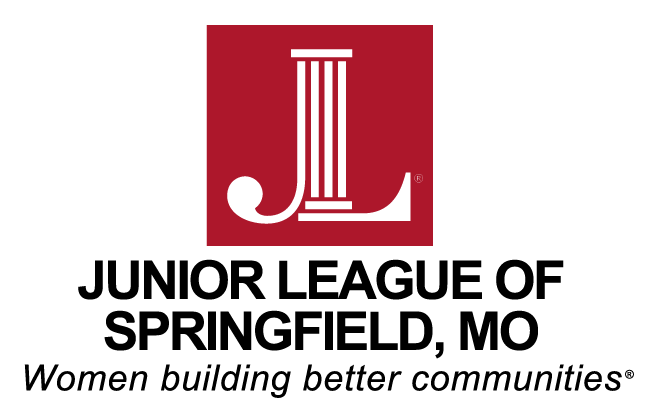 2019 – 2020 Provisional Member CalendarAugust 3		10am		Provisional Orientation @ JLS Headquarters					Junior League Annual Fee Due ($125)August 20		6pm		Provisional Meeting #1 @ Twin Oaks Country ClubSeptember 3		6pm		General Membership Meeting @ JLS September 21		8am		Know Your City Tour - starts @ Discovery CenterOctober 1		6pm		General Membership Meeting @ JLS October 29		6pm		Board Meeting @ JLSNovember 5	 	6 pm		General Membership Meeting @ Sustainer Homes November 19		6pm		Provisional Meeting #2 @ Isabel’s HouseDecember 3		6pm		General Membership Holiday Social December 10		6pm		Provisional Holiday Social @ (Location TBD)January 21		6pm		Provisional Meeting #3 @ Harmony HouseFebruary 4		6pm		General Membership Meeting @ JLS February 18		6pm		Provisional Meeting #4 @ Rare Breed March 	3		6pm		General Membership Meeting @ JLS March			TBD		PROVISIONAL SERVICE PROJECT March 17		6pm		Provisional Meeting #5 @ I Pour LifeApril 7			6pm		General Membership Meeting @ JLS April 21		6pm		New Active Celebration @ Location TBDMay 5			6pm		General Membership Annual Meeting 2019 Summer Provisional Informational Sessions:July 9 			7:30am	Location: Neighbors MillJuly 10			12pm		Location: JLS July 11			5:30pm	Location: Reverie Bar JLS Fundraising Events:September 28, 2019			JLS Fall Home TourNovember 9, 2019			Shop. Savor. Bid.March 28, 2020			Charity Ball